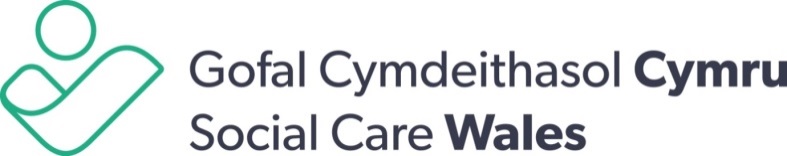 Ffurflen GwynoDylech chi gwblhau’r ffurflen hon os ydych chi’n anfodlon ag unrhyw wasanaeth sy’n cael ei ddarparu gan Gofal Cymdeithasol Cymru a’ch bod am i ni ymchwilio i’r mater ymhellach.Adran AManylion PersonolEnwau Cyntaf:Cyfenw:Cyfeiriad:Cod Post:                                               Rhif ffôn:Nodwch gyfeiriad ar gyfer derbyn gohebiaeth os yn wahanol i’r uchod.Mynediad / Gofynion EraillOs oes angen i chi ymweld â’n swyddfeydd, nodwch yn y bocs isod os oes angen unrhyw un o’r canlynol arnoch, neu os oes gennych unrhyw ofynion eraill: mynediad ar gyfer cadair olwyn  / system dolen anwytho / iaith arwyddion / dehonglydd / dehonglydd Saesneg hawdd  / cynorthwyydd personol  / dogfennau mewn fformat amgen / cymorth gan fentor. Adran BNodwch fanylion yr Adran neu’r Unigolyn sy’n destun eich cwyn, lle bo hynny’n briodol.
Enw cyntaf: Cyfenw:Cyfeiriad Swyddfa:    Rhif ffôn Gwaith:															Beth yw’ch cwyn?Manylion CynrychiolyddYdych chi’n dymuno i gydweithiwr/cynrychiolydd undeb llafur/gweithiwr cymorth eich cefnogi yn ystod y weithdrefn? Enwau Cyntaf:Cyfenw: Cyfeiriad:   Rhif ffôn:Digwyddiad (Crynodeb)Dyddiadau ac Amseroedd Digwyddiad(au)Partïon (Pobl) Allweddol PerthnasolCamau GweithreduAmgylchiadau llawn y gŵyn neu’r digwyddiad yn fanwl (gallwch barhau ar dudalen ar wahân os oes angen) Pa gamau unioni neu ganlyniad ydych chi’n dymuno eu gweld/ei weld?Pa dystiolaeth allwch chi ei darparu i gefnogi’ch cwyn? Er enghraifft, polisïau neu weithdrefnau nad ydynt wedi’u dilyn yn eich barn chi.A oes ymdrechion anffurfiol wedi’u gwneud i ddatrys y mater hwn? Os felly, nodwch y manylion.At ddefnydd swyddogol yn unigRhif Cofrestru:Dyddiad:                                         Prif Gyswllt: